                	2018-05-18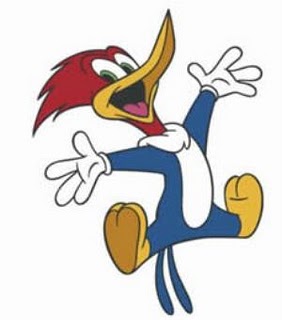 Ny styrelsePå föreningsstämman valdes följande som styrelse:Ordförande – Pernilla PalmqvistVice Ordförande – Kitty RyttersundSekreterare – Linnea AnderssonLedamot – Mikael FältLedamot – Axel PerssonHSB-representant – Michael CarlssonStyrelsens mötesdagar:12/621/811/99/106/11 (kan ev. ändras)4/1215/112/212/324/4 (Föreningsstämma)Alla styrelsemöten startar 18:00, vill ni prata med styrelsen finns vi i möteslokalen ca 15 min innan mötet startar.UteplatsSom ni säkert sett sjunger utemöblerna på sista versen o i samband med att vi köper nya tänkte försöka göra det lite mysigare med lite pergola o avskärmning mot soporna så det blir lite trevligare att sitta där nere. Detta kommer påbörjas i slutet av juni månad.TvättstuganFörra helgen förstördes en hel maskin vittvätt för mig, stora hål i precis ALLT pga att någon tvättat en bygelbh där bygeln åkt ut o fastnat under trumman! Fick slänga kläder för många tusenlappar. Detta påverkar inte bara mig, som förlorade massa pengar, utan även ER eftersom det blev en stor kostnad att reparera då vaktmästaren inte kunde fixa det och trumman blev skadad. Man kan INTE tvätta bygelbh löst i tvättmaskinen utan den måste ligga i en sk tvättpåse!! Port- och källardörrarGlöm inte att se till att port- och källardörrarna går igen ordentligt så inga obehöriga kommer in!                                              Vänligen                               Styrelsen